Prot. n.:  160-4/2014Data:   In virtù del secondo comma dell'articolo 29 della Legge sulle autonomie locali (Gazzetta Ufficiale della RS nn. 94/07 – testo unico ufficiale, 76/08, 79/09, 51/10, 40/12 – Sigla: ZUJF, 14/15 – Sigla: ZUUJFO, 11/18 – Sigla: ZSPDSLS-1 e 30/18), dell'articolo 30 dello Statuto del Comune di Isola – TUU-1 (Bollettino Ufficiale del Comune di Isola n. 5/18) e in virtù del secondo comma dell'articolo 110 del Regolamento di procedura del Consiglio del Comune di Isola – TUU-1 (Bollettino Ufficiale del Comune di Isola n. 15/18), il Consiglio del Comune di Isola, riunitosi il ….. alla sua …. Seduta ordinaria, accoglie il seguente atto diD E L I B E R A1Si approva la proposta del Decreto di modifica e integrazione del Decreto sull'istituzione dell'ente pubblico Casa di sanità Isola alla sua prima lettura e la si inoltra all'esame di 15 giorni.2A esame concluso l'amministrazione comunale redige la proposta del decreto per la seconda lettura, e cioè in considerazione dei commenti, proposte e pareri presentati all’odierna seduta del Consiglio comunale e di quelli che perverranno nel periodo dell'esame.Si inoltra la proposta del Decreto così redatta all'esame e all'accoglimento ai membri del Consiglio comunale.3Il presente atto di Delibera ha efficacia immediata.                                                                                        Danilo MARKOČIČ 									 S I N D A C O							      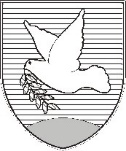 OBČINA IZOLA – COMUNE DI ISOLAOBČINSKI SVET – CONSIGLIO COMUNALE Sončno nabrežje 8 – Riva del Sole 86310 Izola – IsolaTel: 05 66 00 100E-mail: posta.oizola@izola.siWeb: http://www.izola.si/